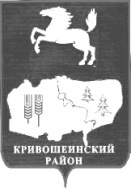 АДМИНИСТРАЦИЯ КРИВОШЕИНСКОГО РАЙОНАПОСТАНОВЛЕНИЕ20.07.2021                                                                                                                                       № 466с. КривошеиноТомской областиОб установлении расходного обязательства на проведение кадастровых работ по оформлению земельных участков в собственность муниципального образования Кривошеинский район Томской области (в редакции постановлений Администрации Кривошеинского района от 10.09.2021 № 617, от 08.11.2021 № 734)В соответствии с Бюджетным кодексом Российской Федерации, Законом Томской области от 29 декабря 2020 года № 180-ОЗ «Об областном бюджете на 2021 год и на плановый период 2022 и 2023 годов»,  постановлением Администрации Томской области от 25.12.2019 № 489а «О правилах формирования, предоставления и распределения субсидий из областного бюджета местным бюджетам в Томской области и порядке определения и установления предельного уровня софинансирования Томской областью (в процентах) объема расходного обязательства муниципального образования Томской области», Порядком предоставления и распределения субсидии из областного бюджета бюджетам муниципальных образований Томской области на проведение кадастровых работ по оформлению земельных участков в собственность муниципальных образований, являющимся приложением № 1 к подпрограмме 1 «Развитие сельскохозяйственного производства в Томской области» государственной программы «Развитие сельского хозяйства, рынков сырья и продовольствия в Томской области», утвержденной постановлением Администрации Томской области от 26.09.2019 № 338а «Об утверждении государственной программы «Развитие сельского хозяйства, рынков сырья и продовольствия в Томской области» ПОСТАНОВЛЯЮ:1.Установить на 2021 год расходное обязательство муниципального образования Кривошеинский район Томской области на реализацию мероприятия «Проведение кадастровых работ по оформлению земельных участков в собственность муниципальных образований» подпрограммы «Развитие сельскохозяйственного производства в Томской области» государственной программы «Развитие сельского хозяйства, рынков сырья и продовольствия в Томской области». 2.Размер субсидии на проведение кадастровых работ по оформлению земельных участков в собственность муниципального образования Кривошеинский район Томской области (далее – Субсидия), предоставляемой в 2021 году из бюджета Томской области бюджету муниципального образования Кривошеинский район Томской области на реализацию мероприятия, указанного в пункте 1 настоящего постановления, составляет 79 912 (Семьдесят девять тысяч девятьсот двенадцать) рублей 70 копеек (уровень софинансирования составляет 70,8%); объем бюджетных ассигнований, предусмотренных в бюджете Кривошеинского района на софинансирование – 33 032 (Тридцать три тысячи тридцать два) рубля 15 копеек (уровень софинансирования составляет 29,2%).3.Уполномоченным органом по исполнению бюджетного обязательства определить Администрацию Кривошеинского района Томской области.4.Настоящее постановление подлежит опубликованию в Сборнике нормативных актов Администрации Кривошеинского района и размещению в информационно-телекоммуникационной сети «Интернет» на официальном сайте муниципального образования Кривошеинский район Томской области.5.Настоящее постановление вступает в силу с даты его подписания.6.Контроль за исполнением настоящего постановления возложить на заместителя Главы Кривошеинского района по социально – экономическим вопросам.Глава Кривошеинского района                                                                                       А.Н. Коломин Александра Николаевна Грязнова(382 251) 2 – 11 – 41 Прокуратура, Управление финансов, Отдел социально-экономического развития села